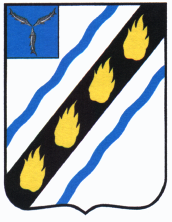 МЕЧЁТНЕНСКОЕ МУНИЦИПАЛЬНОЕ ОБРАЗОВАНИЕ 
СОВЕТСКОГО МУНИЦИПАЛЬНОГО РАЙОНАСАРАТОВСКОЙ ОБЛАСТИСОВЕТ ДЕПУТАТОВ (третьего созыва)                                          РЕШЕНИЕ          от  21.11.2013г.  № 10    	с. МечетноеО заключении соглашения о передаче полномочий органов местного самоуправления  Мечетненского муниципального образования Советского муниципального района Саратовской области на исполнение органам местного самоуправления Советского муниципального района Саратовской областиВ соответствии с частью 4 статьи 15 Федерального закона от 6 октября 2003 года  № 131-ФЗ  «Об общих принципах организации местного самоуправления в Российской Федерации», руководствуясь Уставом Мечетненского муниципального образования Советского муниципального района Саратовской области,  Совет депутатов  Мечетненского муниципального образования РЕШИЛ:1.Передать органам местного самоуправления Советского муниципального района Саратовской области,  следующий вопрос местного значения, отнесенный к компетенции органов местного самоуправления  Мечетненского муниципального образования Советского муниципального района Саратовской области:  1) формирование, исполнение бюджета поселения и контроль за исполнением данного бюджета;2) утверждение генеральных планов поселения, правил землепользования и застройки, утверждение подготовленной на основе генеральных планов поселения документации по планировке территории, выдача разрешений на строительство, разрешений на ввод объектов в эксплуатацию при осуществлении строительства, реконструкции, капитального ремонта объектов капитального строительства, расположенных на территории поселения, утверждение местных нормативов градостроительного проектирования поселений, резервирование земель и изъятие, в том числе путем выкупа, земельных участков в границах поселения для муниципальных нужд.3) обеспечение малоимущих граждан, проживающих в поселении и нуждающихся в улучшении жилищных условий, жилыми помещениями в соответствии с жилищным законодательством (в рамках реализации долгосрочной областной целевой программы «Развитие жилищного строительства в Саратовской области» на 2011-2015 годы, подпрограмма «Обеспечение жилыми помещениями молодых семей»)  4) осуществление полномочий органов местного самоуправления в соответствии с жилищным законодательством, в части переселения граждан из жилых помещений многоквартирного дома, признанного аварийным в установленном порядке.2.  Заключить соглашение с органами местного самоуправления Советского муниципального района о передаче на 2014 год полномочий, отнесенных к компетенции Мечетненского муниципального образования Советского муниципального района Саратовской области, указанного в пункте 1 настоящего решения.3. Подписание соглашения поручить главе   Мечетненского  муниципального образования Советского муниципального района Саратовской области.4. Настоящее решение вступает в силу  с 1января 2014 года и подлежит официальному обнародованию в установленном порядке.Глава Мечетненскогомуниципального образования                                                    А.А.Чуйков